matemática – perímetro e área 4Dando continuidade ao estudo das áreas e perímetro. Resolva os problemas e envie para o moodle na data de hoje com a sua nota de dpo.Uma costureira confecciona 15 toalhas de retalhos por semana. Todos os retalhos têmformato de um quadrado de 30 cm de lado. Analise a imagem: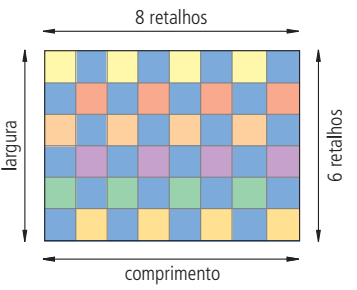 Observe as medidas da toalha e responda:
a) Quantos retalhos são utilizados na confecção de uma toalha? 
b) Qual é, em centímetros, o comprimento da toalha? 
c) Qual é, em centímetros, a largura da toalha? d) Quantos centímetros quadrados de tecido são necessários para confeccionar uma toalha?Analise a imagem: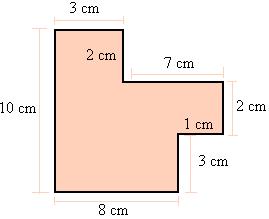 Calcule o perímetro dela;Calcule a área dela. Dica: Você pode dividí-la em vários retângulos e encontrar a área de cada um deles.